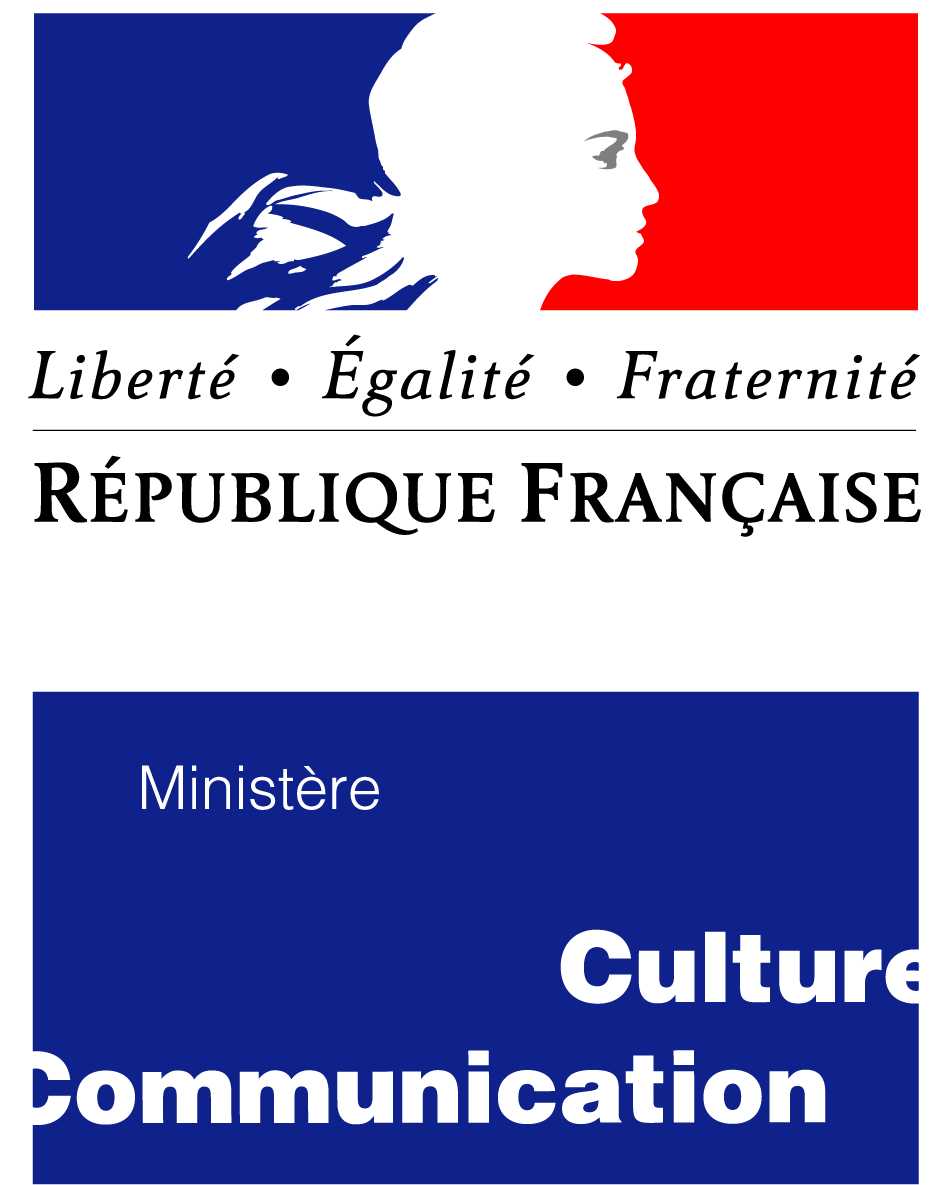 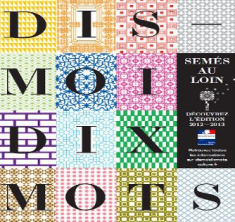 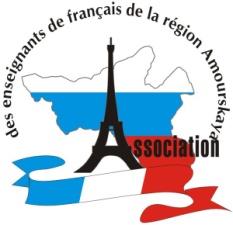 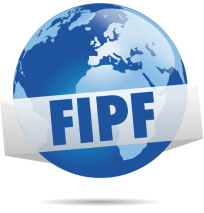 Fiche pédagogique : BOUQUETPréambule Cette fiche a été réalisée par  Olga Kukharenko, professeur à l’Université pédagogique d’État de Blagovechtchensk, région Amourskaya dans le cadre du concours de fiches pédagogiques « Dis-moi dix mots » organisé par l’Association des enseignants de français de la région Amourskaya avec le soutien de la Délégation générale de la langue française et aux langues de France (DGLFLF) en partenariat avec la Fédération internationale des professeurs de français (FIPF). Niveau(x): A2Objectif socio-culturel : faire connaissance avec le livre de Sempé-Goscinny « Le Petit Nicolas » ;connaître les traditions pour la fête des mères en France ;savoir  acheter des fleurs chez un fleuriste.Objectifs communicatifs: jouer des dialogues, lire pour comprendre, écouter pour comprendre.Grammaire :  Passé composé, Futur immédiatSupports: Film animé Le Petit Nicolas « Le chouette bouquet » téléchargeable sur http://www.youtube.com/watch?v=FFtZnOG2iVo. Enregistrement audio (en mp3) Le Petit Nicolas « Le chouette bouquet » téléchargeable sur http://www.unioviedo.es/jamg/audio/petitnicolasCHAPITRE8.mp3 Texte du chapitre « Le chouette bouquet » du livre de Sempé-Goscinny « Le Petit Nicolas ».Durée: 1h.30ACTIVITÉSLa mise en routeDites avec quelles fêtes associez-vous le mot « bouquet » ?Offrez-vous souvent des bouquets de fleurs ? A qui ? Pour quelles fêtes ?On regarde le filme animé « Le chouette bouquet ».Regardez une première fois le film animé «Le chouette bouquet» et notez les noms des personnages du film.  Puis répondez aux questions:C’est quelle fête ?Quel cadeau Nicolas prépare-t-il pour sa mère?Quel cadeau Nicolas offre-t-il à sa mère?Quel cadeau papa offre-t-il à la mère ?Regardez une deuxième fois le film et faites les devoirs:Associez le personnage et son cadeau :1. Nicolas  2. Alceste  3. Papa   4. Joachim   a. un vase bleu    b. un super tableauc.  un bouquet de fleurs d. un boudin blancRegardez le film et associez les noms des personnages avec les informations qui correspondent :Complétez la scène « Sur le terrain vague » à l’aide des mots proposés. Regardez l’extrait pour vérifier vos réponses.bouquet, trois, ballon, salut, chassures, fleurs , foot« Sur le terrain vague »Alceste à Nicolas : C’est bon. Tu peux venir ! Il n’y a personne.Eude : Ca y est ! je l’ai trouvé ! ___________(1), Alceste ! T’es venu tout seul ?Alceste : Oui, tu vois ! Ca vous dit qu’on fasse un petit basket tous les qut... euh... je veux dire tous les __________ (2)?Eude : C’est trop nul, le basket ! Moi, je préfère le ____________ (3) !Alceste : Ah ! Mon boudin blanc ! Tiens ! Ça t’apprendra !...Eude : Nicolas ?Nicolas : Ah, tiens ! Eude, je crois que c’est ton _____________ (4), non ?Eude : Qu’est-ce que tu fais là, toi ?Nicolas : Moi... euh, ben... en fait, j’attends Alceste pour faire le chemin jusqu’à chez moi.Eude : Ça te dit de faire du foot ?Nicolas : Euh.. désolé, ma mère m’interdit de jouer au foot avec mes nouvelles __________ (5).Eude : C’est drôle ! On dirait les mêmes que d’habitude....Alceste : Qu’est-ce que tu as fait de ton ____________ (6) ?Nicolas : Je l’ai jeté là-haut ! Juste attends ! Aide-moi à monter ! Ah, non ! Mes ___________ (7)!Alceste : Viens ! En coupant pas la, on va peut être le rattraper.Regardez le film et remettez dans l’ordre les phrases suivantes pour jouer une scène chez la fleuriste :Bonjour Mademoiselle !C’est mieux comme ça, non ?Ah, bon ! Et ça fait comment pas beaucoup  au juste ?Hummm...Je voudrais le plus gros bouquet que vous pouvez donnez avec tous ces sous ! C’est pour la fête des mères.Je ne vais pas pouvoir te donner un gros bouquet de fleurs pour cette somme.Ça fait comme ça !Bon, on va essayer d’arranger ça. Je vais rajouter des feuilles pour qu'il soit bien grand.Hi-hi-hi.Bonjour garçons !Ça, c’est un vrai bouquet de fête des mères !Faites le portrait du petit Nicolas en utilisant les expressions suivantes :Grammaire:Transformez les phrases en mettant les verbes soulignés au présent :Ils sont partis.Ça y est! Je l'ai trouvé!Salut Alceste! Tu es venu tout seul?Qu'est-ce que tu as fait avec ton bouquet? - Je l'ai jeté la-haut!Nicolas, tu as vu le super tableau que j'offre a ma mère pour sa fête?Le chauffeur a perdu son boudin blanc et il faut absolument qu'on le rattrape!Vous avez entendu, Albert? Suivez ce camion!Tu as trouvé ces épinards au marché, Marie-Edvige?Ce bouquet est à moi ! Je l'ai achetée pour la fête des mères.On va mettre cette fleur dans le beau vase que papa m'a offert pour ma fête.Mettez les verbes entre parenthèses au futur immédiat :Il est terrible et assez gros pour qu’elle y mette des fleurs que je lui (offrir).Sinon, ils (se moquer) de moi.Il (falloir) agir en toute discrétion.Alors, voilà comment on  faire) pour les esquiver.Je (ne pas pouvoir) te donner un gros bouquet de fleurs pour cette somme.On (essayer) d'arranger va. Je (rajouter) des feuilles pour qu'il soit bien grand.En coupant pas la, on le (rattraper) peut être.Merci, Geoffroy, on (se débrouiller) tout seul maintenant.Tiens, Joachim! On (aller) dire aux copains.Je  (dire) à ma mère que c'est à cause de vous qu'elle n'a pas de cadeau.Désolé, c'est pas perdu! On tout (ramasser). Tu (voir).Lisez le texte du livre de Sempé-Goscinny « Le Petit Nicolas »  en  écoutant l’enregistrement audio et faites les devoirs après le texte.Le chouette bouquetC'est l'anniversaire de ma maman et j'ai décidé de lui acheter un cadeau comme toutes les années depuis l'année dernière, parce qu'avant j'étais trop petit.J'ai pris les sous qu'il y avait dans ma tirelire et il y en avait beaucoup, heureusement, parce que, par hasard, maman m'a donné de l'argent hier. Je savais le cadeau que je ferais à maman : des fleurs pour mettre dans le grand vase bleu du salon, un bouquet terrible, gros comme tout.A l'école, j'étais drôlement impatient que la classe finisse pour pouvoir aller acheter mon cadeau. Pour ne pas perdre mes sous, j'avais ma main dans ma poche, tout le temps, même pour jouer au football à la récréation, mais, comme je ne joue pas gardien de but, ça n'avait pas d'importance. Le gardien de but c'était Alceste, un copain qui est très gros et qui aime bien manger. « Qu'est-ce que tu as à courir avec une seule main? » il m'a demandé. Quand je lui ai expliqué que c'était parce que j 'allais acheter des fleurs pour ma maman, il m'a dit que lui, il aurait préféré quelque chose à manger, un gâteau, des bonbons ou du boudin blanc, mais, comme le cadeau ce n'était pas pour lui, je n'ai pas fait attention et je lui ai mis un but. On a gagné par 44 à 32.Quand nous sommes sortis de l'école, Alceste m'a accompagné chez le fleuriste en mangeant la moitié du petit pain au chocolat qui lui restait de la classe de grammaire. Nous sommes entrés dans le magasin, j'ai mis tous mes sous sur le comptoir et j'ai dit à la dame que je voulais un très gros bouquet de fleurs pour ma maman, mais pas des bégonias, parce qu'il y en a des tas dans notre jardin et ce n'est pas la peine d'aller en acheter ailleurs. «Nous voudrions quelque chose de bien », a dit Alceste et il est allé fourrer son nez dans les fleurs qui étaient dans la vitrine, pour voir si ça sentait bon. La dame a compté mes sous et elle m'a dit qu'elle ne pourrait pas me donner beaucoup, beaucoup de fleurs. Comme j'avais l'air très embêté, la dame m'a regardé, elle a réfléchi un peu, elle m'a dit que j'étais un mignon petit garçon, elle m'a donné des petites tapes sur la tête et puis elle m'a dit qu'elle allait arranger ça. La dame a choisi des fleurs à droite et à gauche et puis elle a mis des tas de feuilles vertes et ça, ça a plu à Alceste, parce qu'il disait que ces feuilles ressemblaient aux légumes qu'on met dans le pot-au-feu. Le bouquet était très chouette et très gros, la dame l'a enveloppé dans un papier transparent qui faisait du bruit et elle m'a dit de faire attention en le portant. Comme j’avais mon bouquet et qu'Alceste avait fini de sentir les fleurs, j'ai dit merci à la dame et nous sommes sortis.J'étais tout content avec mon bouquet, quand nous avons rencontré Geoffroy, Clotaire et Rufus, trois copains de l'école. « Regardez Nicolas, a dit Geoffroy, ce qu'il peut avoir l'air andouille avec ses fleurs! — Tu as de la veine que j 'aie des fleurs, je lui ai dit, sinon, tu recevrais une gifle! Donne-les-moi, tes fleurs, m'a dit Alceste, je veux bien les tenir pendant que tu gifles Geoffroy.» Alors, moi, j'ai donné le bouquet à Alceste et Geoffroy m'a donné une gifle. On s'est battus et puis j'ai dit qu'il se faisait tard, alors on s'est arrêtés. Mais j'ai dû rester encore un peu, parce que Clotaire a dit : « Regardez Alceste, maintenant c'est lui qui a l'air d'une andouille, avec les fleurs! » Alors, Alceste lui a donné un grand coup sur la tête, avec le bouquet.« Mes fleurs! j'ai crié. Vous allez casser mes fleurs! » C'est vrai, aussi! Alceste, il donnait des tas de coups avec mon bouquet et les fleurs volaient de tous les côtés parce que le papier s'était déchiré et Clotaire criait « Ça ne me fait pas mal, ça ne me fait pas mal! » Quand Alceste s'est arrêté, Clotaire avait la tête couverte par les feuilles vertes du bouquet et c'est vrai que ça ressemblait drôlement à un pot-au-feu. Moi, j'ai commencé à ramasser mes fleurs et je leur disais, à mes copains, qu'ils étaient méchants. « C'est vrai, a dit Rufus, c'est pas chouette ce que vous avez fait aux fleurs de Nicolas! — Toi, on ne t'a pas sonné! » a répondu Geoffroy et ils ont commencé à se donner des gifles. Alceste, lui, est parti de son côté, parce que la tête de Clotaire lui avait donné faim et il ne voulait pas être en retard pour le dîner.Moi, je suis parti avec mes fleurs. Il en manquait, il n'y avait plus de légumes ni de papier, mais ça faisait encore un beau bouquet, et puis, plus loin, j'ai rencontré Eudes. «Tu fais une partie de billes? » il m'a demandé, Eudes. «Je ne peux pas, je lui ai répondu, il faut que je rentre chez moi donner ces fleurs à ma maman. » Mais Eudes m'a dit qu'il était encore de bonne heure et puis moi, j'aime bien jouer aux billes, je joue très bien, je vise et bing! presque toujours, je gagne. Alors, j'ai rangé les fleurs sur le trottoir et j'ai commencé à jouer avec Eudes et c'est chouette de jouer aux billes avec Eudes, parce qu'il perd souvent. L'ennui, c'est que quand il perd il n'est pas content et il m'a dit que je trichais et moi je lui ai dit qu'il était un menteur, alors, il m'a poussé et je suis tombé assis sur le bouquet et ça ne leur a pas fait du bien aux fleurs. «Je le dirai à maman, ce que tu as fait à ses fleurs », je lui ai dit à Eudes et Eudes était bien embêté. Alors, il m'a aidé à choisir les fleurs qui étaient les moins écrasées. Moi je l'aime bien Eudes, c'est un bon copain. Je me suis remis à marcher, mon bouquet, il n'était plus bien gros, mais les fleurs qui restaient, ça allait; une fleur était un peu écrasée, mais les deux autres étaient très bien. Et alors, j 'ai vu arriver Joachim sur son vélo. Joachim, c'est un copain d'école qui a un vélo. Alors, là, j'ai bien décidé de ne pas me battre, parce que si je continuais à me disputer avec tous les copains que je rencontrais dans la rue, bientôt, il ne me resterait plus de fleurs pour donner à ma maman. Et puis, après tout, ça ne les regarde pas les copains, si je veux offrir des fleurs à ma maman, c'est mon droit et puis moi, je crois qu'ils sont jaloux, tout simplement, parce que ma maman va être très contente et elle va me donner un bon dessert et elle va dire que je suis très gentil et puis qu'est-ce qu'ils ont tous à me taquiner? « Salut, Nicolas! » il m'a dit, Joachim. « Qu'est ce qu'il a mon bouquet? j'ai crié à Joachim. An douille toi-même! » Joachim a arrêté son vélo, il m'a regardé avec des yeux tout ronds et il m'a demandé : «Quel bouquet? — Celui-ci! » je lui ai répondu et je lui ai envoyé les fleurs à la figure. Je crois que Joachim ne s'attendait pas à recevoir des fleurs sur la figure, en tout cas, ça ne lui a pas plu du tout. Il a jeté les fleurs dans la rue et elles sont tombées sur le toit d'une auto qui passait et elles sont parties avec l'auto. « Mes fleurs! j'ai crié. Les fleurs de ma maman! — T'en fais pas, m'a dit Joachim, je prends le vélo et je rattrape l'auto! » Il est gentil, Joachim, mais il ne pédale pas vite, surtout quand ça monte, et pourtant, il s'entraîne pour le Tour de France qu'il fera quand il sera grand. Joachim est revenu en me disant qu'il n'avait pas pu rattraper l'auto, qu'elle l'avait lâché dans un col. Mais il me ramenait une fleur qui était tombée du toit de l'auto. Pas de chance, c'était celle qui était écrasée.Joachim est parti très vite, ça descend pour aller chez lui, et moi, je suis rentré à la maison, avec ma fleur toute chiffonnée. J'avais comme un grosse boule dans la gorge. Comme quand je ramène mon Carnet de classe à la maison avec des zéros dedans.J'ai ouvert la porte et j'ai dit à maman «Joyeux anniversaire, maman» et je me suis mis à pleurer. Maman a regardé la fleur, elle avait l'air un peu étonnée, et puis, elle m'a pris dans ses bras, elle m'a embrassé des tas et des tas de fois, elle a dit qu'elle n'avait jamais reçu un aussi beau bouquet et elle a mis la fleur dans le grand vase bleu du salon. Vous direz ce que vous voudrez, mais ma maman, elle est chouette!Remplacez les verbes au Passé Composé par les verbes au Présent dans l’extrait : « Quand nous sommes sortis de l'école .... nous sommes sortis ».Trouvez dans le texte des verbes pronominaux au passé composé et donnez leur infinitif.Trouvez dans le texte des expressions avec « des tas de ... ».Citez des mots du style familier.Jouez des dialogues entre :Nicolas et Alceste, Nicolas et Joachim, Nicolas et Eude, Nicolas, Alceste et la fleuriste.Crédits:Film animé Le Petit Nicolas « Le chouette bouquet » téléchargeable sur http://www.youtube.com/watch?v=FFtZnOG2iVo.Enregistrement audio (en mp3) Le Petit Nicolas « Le chouette bouquet » téléchargeable sur http://www.unioviedo.es/jamg/audio/petitnicolasCHAPITRE8.mp3Texte du chapitre « Le chouette bouquet » http://notrelecture1.canalblog.comFiche pédagogique: Olga Kukharenko Coordination éditoriale: Association des enseignants de français de la région Amourskaya1.2.3.4.Nicolasa offert à maman le beau vase bleu pour sa fête.Alcestea joué au policier comme son père.Papaa cassé le vase de maman la semaine derrière.Clotairea offert à sa mère du boudin blanc.Rufusa vendu à Nicolas un beau bouquet pour la fête des mères. Fleuriste   a dessiné un super tableau pour sa maman.Eudea joué au football sur le terrain vague.Joeffroys’est promené dans la rue avec son vélo.1.2.3.4.5.6.7.8.NicolasIlest aime ase bagarre parfoisestun petit garçon de 8 ans.beaucoup ses parents.beaucoup d’amis : Alceste, Rufus, Joeffroy, Eude, Clotaire.avec ses amis.très brave et gentil.